Учебный предмет геометрияКласс 7 Тема /модуль: Простейшие геометрические фигуры и их свойстваСпособ/средство учебной деятельности: Решает задачи, применяя свойства смежных угловУровень цели-результата обучения(по таксономии Б.Блума)Уровень цели-результата обучения(по таксономии Б.Блума)Цель- результат(конкретное предметное учебное действие) Учебное заданиеУчебное заданиеОтвет /Модельный вариант ответаОтвет /Модельный вариант ответаКритерии оцениванияКритерии оцениванияЗнаниеЗнаниеРаспознавать геометрические фигуры на чертежахВыпиши все отрезки, изображенные на рисунке: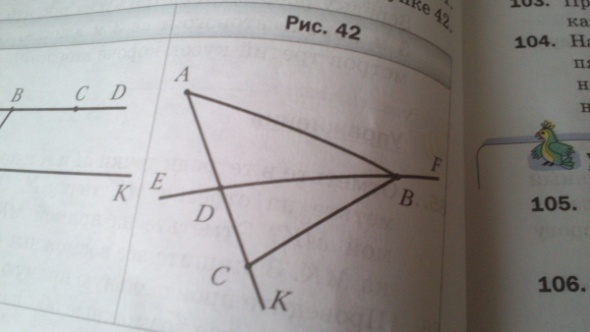 Выпиши все отрезки, изображенные на рисунке:AD, DC,CB, DB, AB, ACAD, DC,CB, DB, AB, AC Выписаны 6 отрезков –5 бВыписано 5-4 отрезков – 4 бВыписано меньше 4 отрезков - вам необходимо доработать с этим умением Выписаны 6 отрезков –5 бВыписано 5-4 отрезков – 4 бВыписано меньше 4 отрезков - вам необходимо доработать с этим умениемПониманиеПониманиеПриводить примеры геометрических фигур, встречаемых в жизниПриведите по два примера перпендикулярных прямых из жизниПриведите по два примера перпендикулярных прямых из жизниСтолешница и ножка, перекрестки, прямая стены и потолка и т.д.Столешница и ножка, перекрестки, прямая стены и потолка и т.д.Приводит – не приводитПриводит – не приводитПрименениеПрименениеРешать задачи, используя свойства геометрических фигур На рисунке ∟АОВ= 500, ∟FОЕ=700. Найдите углы АОС, BOD, COE, COD?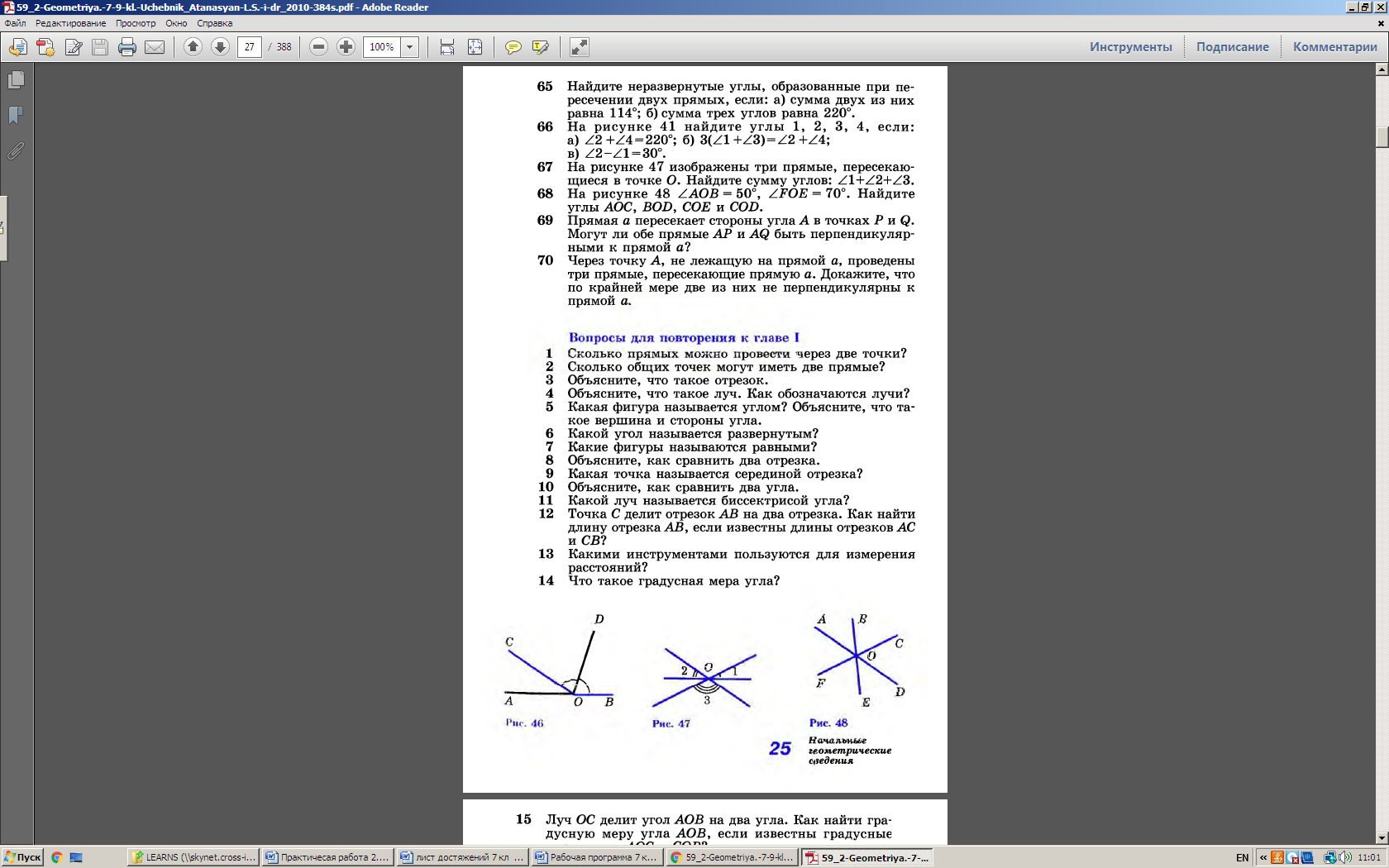 На рисунке ∟АОВ= 500, ∟FОЕ=700. Найдите углы АОС, BOD, COE, COD?Дано: ∟АОВ= 500  ∟FОЕ=700Найти: АОС, BOD, COE, CODРешение: ∟AOC=∟AOB+∟BOC∟BOC=∟FOE=700 как вертикальные углы∟AOC=50+70=1200∟BOD=∟BOC+∟COD∟COD, ∟BOC,∟AOB смежные => ∟СOD=180-∟BOC-∟AOB=180-50-70=600 (по свойству смежных углов)∟BOD=70+60=1300∟COE=∟COD+∟DOE∟DOE = ∟AOB= 500  как вертикальные углы∟COE=60+50=1100Ответ: 1200, 1300, 600, 1100Дано: ∟АОВ= 500  ∟FОЕ=700Найти: АОС, BOD, COE, CODРешение: ∟AOC=∟AOB+∟BOC∟BOC=∟FOE=700 как вертикальные углы∟AOC=50+70=1200∟BOD=∟BOC+∟COD∟COD, ∟BOC,∟AOB смежные => ∟СOD=180-∟BOC-∟AOB=180-50-70=600 (по свойству смежных углов)∟BOD=70+60=1300∟COE=∟COD+∟DOE∟DOE = ∟AOB= 500  как вертикальные углы∟COE=60+50=1100Ответ: 1200, 1300, 600, 1100Решает задачу, используя свойство смежных и вертикальных углов, поясняя каждый шаг – 5б. Решает задачу, используя свойство смежных и вертикальных углов, поясняя каждый шаг допуская незначительные ошибки – 4б., в остальных случаях еще раз обратиться к свойствам смежных и вертикальных углов.Решает задачу, используя свойство смежных и вертикальных углов, поясняя каждый шаг – 5б. Решает задачу, используя свойство смежных и вертикальных углов, поясняя каждый шаг допуская незначительные ошибки – 4б., в остальных случаях еще раз обратиться к свойствам смежных и вертикальных углов.Предметный результатОперационализированный состав предметного результатаОперационализированный состав предметного результатаОперационализированный состав предметного результатаУчебное заданиеУчебное заданиеМодельный вариант ответаМодельный вариант ответаКритерии оцениванияКритерии оцениванияРешает задачи, применяя свойства смежных угловРаспознает на чертежах смежные углыРаспознает на чертежах смежные углыРаспознает на чертежах смежные углыВыпиши все пары смежных углов:Выпиши все пары смежных углов:1)АОВ, ВОС, COD2)BOC,COD,DOE3)COD,DOE,OEF4)DOE,EOF,FOA5)EOF,FOA,AOB6)FOA,AOB,BOC7)AOB,BOD8)AOC,COD9)BOC,COE10)BOD,DOE11)COD,DOF12)COE,EOF13)DOF,FOA14)EOF,FOB15)EOA,AOB1)АОВ, ВОС, COD2)BOC,COD,DOE3)COD,DOE,OEF4)DOE,EOF,FOA5)EOF,FOA,AOB6)FOA,AOB,BOC7)AOB,BOD8)AOC,COD9)BOC,COE10)BOD,DOE11)COD,DOF12)COE,EOF13)DOF,FOA14)EOF,FOB15)EOA,AOBВыписал правильно, не выписалВыписал правильно, не выписалРешает задачи, применяя свойства смежных угловВоспроизводит свойство смежных угловВоспроизводит свойство смежных угловВоспроизводит свойство смежных угловУкажи верное утверждение:1.Сумма смежных углов равна 1800.2.Разность смежных углов равна 1800. 3. Сумма смежных углов равна 3600Укажи верное утверждение:1.Сумма смежных углов равна 1800.2.Разность смежных углов равна 1800. 3. Сумма смежных углов равна 3600Сумма смежных углов равна 1800Сумма смежных углов равна 1800Указал не указал верное утверждениеУказал не указал верное утверждениеРешает задачи, применяя свойства смежных угловСтроит смежные углыСтроит смежные углыСтроит смежные углы1)Построй смежный угол ∟АОВ, 2) Построй смежный угол,  градусная мера которого равна 3001)Построй смежный угол ∟АОВ, 2) Построй смежный угол,  градусная мера которого равна 300Правильно строит смежные углыПравильно строит смежные углыРешает задачи, применяя свойства смежных угловНаходит градусную меру одного из смежных углов, по известной градусной мере другого Находит градусную меру одного из смежных углов, по известной градусной мере другого Находит градусную меру одного из смежных углов, по известной градусной мере другого 1)Найдите угол, смежный с углом АВС, если а) ∟АВС=1110, б) ∟АВС=900, в) ∟АВС = 150.А)Б)В)2)Найдите смежные углы, если один из них в 2 раза больше другого.1)Найдите угол, смежный с углом АВС, если а) ∟АВС=1110, б) ∟АВС=900, в) ∟АВС = 150.А)Б)В)2)Найдите смежные углы, если один из них в 2 раза больше другого.Дано: ∟АВС и ∟СВК смежные          а) ∟АВС=1110,           б) ∟АВС=900,           в) ∟АВС = 150.Найти: ∟СВКРешение:∟СВК= 1800-∟АВС (по свойству смежных углов)А) ∟СВК= 1800-1110=690.Б) ∟СВК= 1800-900=900В) ∟СВК= 1800-150=1650Ответ: 690, 900, 1650.Дано: 1.смежные углы           2.Один из них в 2 раза     больше другогоНайти: смежные углы.Решение: Пусть х0- один из смежных углов, тогда  2х0- второй уголХ+2х=1800 (по свойству смежных углов)3х=180Х=180/3Х=600 один угол2*60=1200 второй уголОтвет: 600, 1200.Дано: ∟АВС и ∟СВК смежные          а) ∟АВС=1110,           б) ∟АВС=900,           в) ∟АВС = 150.Найти: ∟СВКРешение:∟СВК= 1800-∟АВС (по свойству смежных углов)А) ∟СВК= 1800-1110=690.Б) ∟СВК= 1800-900=900В) ∟СВК= 1800-150=1650Ответ: 690, 900, 1650.Дано: 1.смежные углы           2.Один из них в 2 раза     больше другогоНайти: смежные углы.Решение: Пусть х0- один из смежных углов, тогда  2х0- второй уголХ+2х=1800 (по свойству смежных углов)3х=180Х=180/3Х=600 один угол2*60=1200 второй уголОтвет: 600, 1200.Правильно решил задачу оценка «5»Решил задачу с недочетами «4»Решил задачу с незначительными ошибками «3»Не решил задачу необходимо доработатьПравильно решил задачу оценка «5»Решил задачу с недочетами «4»Решил задачу с незначительными ошибками «3»Не решил задачу необходимо доработатьУровень заданияФормулировка заданияРешениеКомментарий(обоснование принадлежности задания к уровню)ФормальныйОдин из смежных углов на 560 меньше другого. Найти величины этих углов. Пусть ∟1 = х, тогда ∟2=х+56.∟1 + ∟2=1800х+х+56=1802х+56=1802х=180-562х=124х=124/2х=62Если ∟1 = х, тогда ∟1=620∟2=х+56.∟2= 62+56=1180Ответ: ∟1= 620,  ∟2=1180При решении воспроизводят свойство смежных угловРефлексивныйВыпишите все пары смежных углов?1)АОВ, ВОС, COD2)BOC,COD,DOE3)COD,DOE,OEF4)DOE,EOF,FOA5)EOF,FOA,AOB6)FOA,AOB,BOC7)AOB,BOD8)AOC,COD9)BOC,COE10)BOD,DOE11)COD,DOF12)COE,EOF13)DOF,FOA14)EOF,FOB15)EOA,AOBФункциональныйНайти градусную меру для всех смежных углов.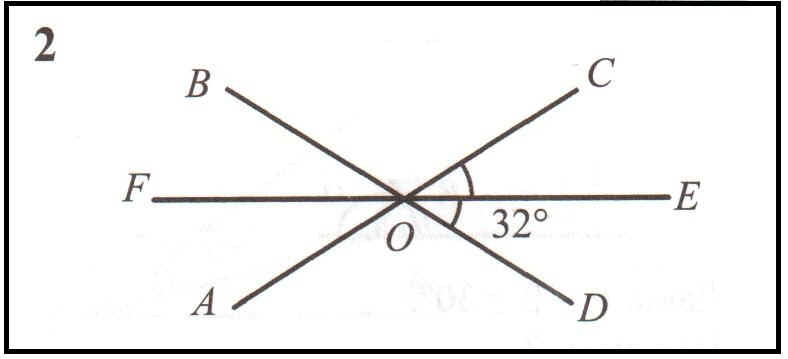 